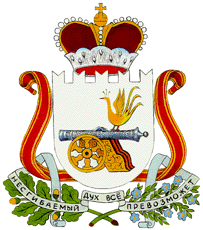 АДМИНИСТРАЦИЯ СТАБЕНСКОГО СЕЛЬСКОГО ПОСЕЛЕНИЯ СМОЛЕНСКОГО РАЙОНА СМОЛЕНСКОЙ ОБЛАСТИПОСТАНОВЛЕНИЕот 25 октября 2022г.                                                                                              № 124Об утверждении Положения о порядке принятия гражданами Российской Федерации, являющимися членами казачьих обществ, обязательств по несению муниципальной службы на территории муниципального образования Стабенского сельского поселения Смоленского района Смоленской области	В соответствии с пунктом 3 Указа Президента Российской Федерации от 07.10.2009 № 1124 «Об утверждении Положения о порядке принятия гражданами Российской Федерации, являющимися членами казачьих обществ, обязательств по несению государственной и иной службы»АДМИНИСТРАЦИЯ СТАБЕНСКОГО СЕЛЬСКОГО ПОСЕЛЕНИЯ СМОЛЕНСКОГО РАЙОНА СМОЛЕНСКОЙ ОБЛАСТИ ПОСТАНОВЛЯЕТ:Утвердить прилагаемое Положение о порядке принятия гражданами Российской Федерации, являющимися членами казачьих обществ, обязательств по несению муниципальной службы на территории муниципального образования Стабенского сельского поселения Смоленского района Смоленской области.2. Настоящее постановление вступает в силу со дня его официального опубликования на официальном сайте Администрации Стабенского сельского поселения Смоленского района Смоленской области.     3. Контроль за исполнением данного постановления оставляю за собой.Глава муниципального образованияСтабенского сельского поселенияСмоленского района Смоленской области                                     Д.С.ЧекрыжовУТВЕРЖДЕНОпостановлением Администрации Стабенского сельского поселения Смоленского района Смоленской областиот 25.10.2022 № 124ПОЛОЖЕНИЕо порядке принятия гражданами Российской Федерации, являющимися членами казачьих обществ, обязательств по несению муниципальной службы на территории муниципального образования Стабенского сельского поселения Смоленского района Смоленской области1. Настоящим Положением определяется порядок принятия гражданами Российской Федерации, являющимися членами казачьих обществ, обязательств по несению муниципальной службы на территории муниципального образования Стабенского сельского поселения Смоленского района Смоленской области (далее соответственно – служба, Администрация).2. Обязательства по несению службы принимают члены хуторских, станичных, городских, районных (юртовых), окружных (отдельских) казачьих обществ, созданных в соответствии с Федеральным законом от 5 декабря 2005 года N 154-ФЗ "О государственной службе российского казачества".3. Работа по принятию обязательств по несению службы организуется атаманами соответствующих казачьих обществ в соответствии с Указом Президента Российской Федерации от 07 октября 2009 года № 1124 «Об утверждении Положения о порядке принятия гражданами Российской Федерации, являющимися членами казачьих обществ, обязательств по несению государственной и иной службы».4. Члены казачьего общества представляют в письменной форме заявления о принятии обязательств по несению службы (далее – заявление) на имя атамана соответствующего казачьего общества.Атаман казачьего общества представляет заявления вместе с необходимыми документами на рассмотрение высшего представительного органа (общего собрания, круга, сбора, схода) хуторского, станичного, городского или районного (юртового) казачьего общества (далее – общее собрание казачьего общества).5. Общее собрание казачьего общества на основании письменных заявлений членов казачьего общества принимает решение о принятии членами казачьего общества обязательств по несению службы (далее – решение).6. Решение общего собрания казачьего общества оформляется в письменной форме и подписывается атаманом казачьего общества.7. Численность членов казачьего общества, заявления которых утверждены общим собранием казачьего общества, фиксируется в решении этого общего собрания по каждому виду службы отдельно. К решению прилагаются сведения о количестве членов казачьего общества, которые в установленном порядке заключили индивидуальные трудовые договоры о прохождении службы.8. Решение общего собрания казачьего общества должно быть согласовано с атаманом вышестоящего казачьего общества.Решение общего собрания хуторского, станичного или городского казачьего общества, входящего в состав районного (юртового) казачьего общества, согласовывается с атаманом районного (юртового) казачьего общества.Решение общего собрания районного (юртового) казачьего общества, входящего в состав окружного (отдельского) казачьего общества, а также решение общего собрания хуторского, станичного или городского казачьего общества, входящего непосредственно в состав окружного (отдельского) казачьего общества, согласовываются с атаманом окружного (отдельского) казачьего общества.Решение общего собрания окружного (отдельского) казачьего общества, входящего в состав войскового казачьего общества, согласовывается с атаманом войскового казачьего общества.9. Атаман окружного (отдельского) казачьего общества в соответствии с установленными порядком и сроками уведомляет атамана, соответствующего войскового казачьего общества о согласовании решения общего собрания нижестоящего казачьего общества о принятии членами этого казачьего общества обязательств по несению службы.10. Принятые членами казачьего общества обязательства по несению службы, согласованные в установленном порядке с Администрацией, отражаются в уставе казачьего общества.11. Внесение изменений в устав казачьего общества осуществляется в порядке, установленном законодательством Российской Федерации.